总体结果小学科学测试结果体现学生在多大程度上掌握了与9个基本要素相关的27项技能。2023年春季学期，[学生姓名]已掌握这27项技能中的__项。总体而言，[学生姓名]对科学的掌握程度在四个成绩类别中属于____：_________。[学生姓名]已经掌握和尚未掌握的具体技能参见[学生姓名]学习概况。初学水平	接近目标达到目标	高级水平领域条形图按领域概括了已掌握技能所占的百分比。由于每个标准有不同层次的内容，因此，并非所有学生都参加了所有技能测试。地球和空间科学__%掌握了9项技能中的_项生命科学__%掌握了6项技能中的_项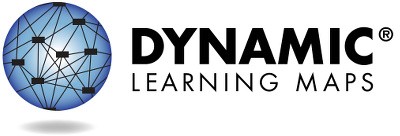 第1页，共2页如想了解更多信息（包括资源），请访问https://dynamiclearningmaps.org/states。版权所有©堪萨斯大学。保留一切权利。仅用于教育目的。未经许可，不得用于商业或其他目的。“动态学习地图”是堪萨斯大学的商标。学业概况（续）物理__%掌握了12项技能中的_项+未评估本领域的任何要素如想更多了解[学生姓名]在这些领域内每个基本要素方面的表现，请查看学习概况。如想了解更多信息（包括资源），请访问https://dynamiclearningmaps.org/states。	第2页，共2页[学生姓名]在小学科学基本要素方面的表现总结如下。这些信息基于[学生姓名]在2023年春季学期参加的所有“动态学习地图”(DLM)测试。对[学生姓名]评估了小学科学9项基本要素中的__项。对[学生姓名]评估了小学科学中3个应学领域中的__个。评估中体现出来的知识掌握程度意味着已掌握基本要素中先前学习过的所有知识。本表格描述您的孩子在评估中表现出的技能，以及这些技能与年级期望值的对比情况。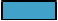 今年掌握的程度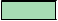 没有证据表明对该基本要素的掌握情况未针对基本要素进行测试第1页，共2页本报告旨在为教学规划过程提供证据。结果体现整个学年的全部答题情况。因为您的孩子在不同环境中可能会展示出不同的知识和技能程度，所以这里显示的评估成绩可能不完全代表您孩子的知识和技能。如想了解更多信息（包括资源），请访问https://dynamiclearningmaps.org/states。版权所有©堪萨斯大学。保留一切权利。仅用于教育目的。未经许可，不得用于商业或其他目的。“动态学习地图”是堪萨斯大学的商标。今年掌握的程度没有证据表明对该基本要素的掌握情况未针对基本要素进行测试第2页，共2页如想了解更多信息（包括资源），请访问https://dynamiclearningmaps.org/states。基本要素掌握程度掌握程度掌握程度基本要素12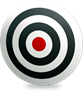 3（目标）SCI.EE.5.PS1-2认识融化和凝固比较融化和凝固前后的重量比较加热、冷却或混合前后的重量SCI.EE.5.PS1-3匹配物理性质按物理性质将材料分类根据性质识别材料SCI.EE.5.PS2-1认识物体掉落时的方向预测物体掉落时的方向证明重力是向下的SCI.EE.5.PS3-1识别表明植物需要阳光才能生长的模型模拟从阳光中获取能量的植物模拟太阳为植物提供能量的过程SCI.EE.5.LS1-1区分生长的事物和不生长的事物提供植物生长的证据提供植物需要空气和水才能生长的证据SCI.EE.5.LS2-1识别常见的人类食物识别表明物质从植物转移到动物体内的模型模拟物质如何在生物之间进行转移SCI.EE.5.ESS1-2将日出和日落等事件排序认识白天时间长度的规律显示白天长度的季节性规律基本要素掌握程度掌握程度掌握程度基本要素123（目标）SCI.EE.5.ESS2-1预测下雨时要遵循的做法认识水如何影响人模拟水如何影响某地区的生物SCI.EE.5.ESS3-1确定保护地球资源的一种方式比较有助于保护地球资源的方法描述如何保护地球的资源